Tartan Patterns Have a look at these patterns. Could you use these in your design or choose your own colours?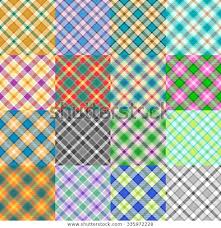 